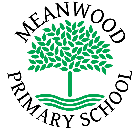 Home Learning Task     Year 1Home Learning Task     Year 1Week beginning 6th July 2020Try to complete 3-4 tasks a dayWeek beginning 6th July 2020Try to complete 3-4 tasks a dayWeek beginning 6th July 2020Try to complete 3-4 tasks a dayWeekly Maths TasksWeekly Maths TasksWeekly Reading Tasks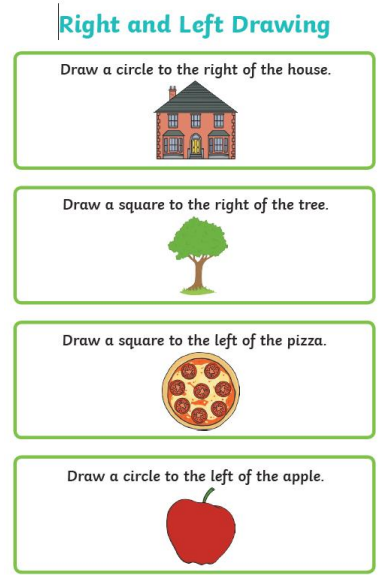 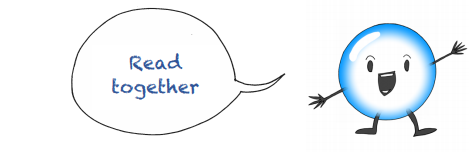 Listen to the story ‘Bob, the bubble who wanted to be useful’ by clicking on this link:https://soundcloud.com/talkforwriting/bob/s-r4f63gDrqYbTalk together about the storyAnswer the questions: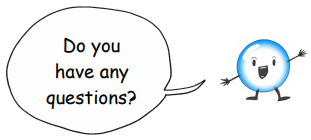 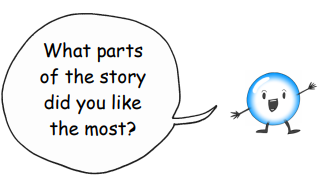 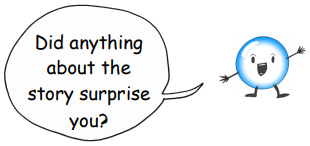 Weekly Spelling TasksWeekly Spelling TasksWeekly Writing TasksPractise writing these spellings. Remember to look, say, cover, write and check!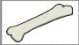 Split digraph o-e	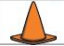 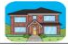 bonecone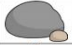 homestone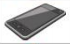 phone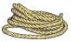 rope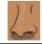 noseChallenge - Can you write each of these words in a sentence?Practise writing these spellings. Remember to look, say, cover, write and check!Split digraph o-e	boneconehomestonephoneropenoseChallenge - Can you write each of these words in a sentence?Write about what they eat, where they live and any other interesting facts that you find out!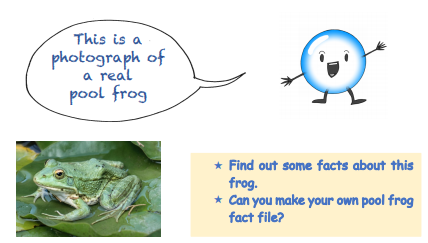 Weekly Learning TasksWeekly Learning TasksUseful WebsitesScience – Plants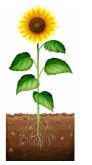 Draw and label a sunflower. Can you use the words below when you are labelling?stem, roots, leaf, flower, petals  Science – PlantsDraw and label a sunflower. Can you use the words below when you are labelling?stem, roots, leaf, flower, petals  Writing/Science:Science4fun.infowww.dkfindout.comkids.kiddle.co/plantwww.scienceforkidsclub.comwww.itsybitsyfun.comwww.nationalgeographic.comThere will also be a daily activity for you to complete on our school Facebook page.  There are also regular updates on here too!There will also be a daily activity for you to complete on our school Facebook page.  There are also regular updates on here too!There will also be a daily activity for you to complete on our school Facebook page.  There are also regular updates on here too!